2019年度部门决算公开文本大城县残疾人联合会二〇二〇年八月目    录第一部分   部门概况一、部门职责二、机构设置第二部分   2019年部门决算情况说明一、收入支出决算总体情况说明二、收入决算情况说明三、支出决算情况说明四、财政拨款收入支出决算总体情况说明五、一般公共预算“三公”经费支出决算情况说明六、预算绩效情况说明七、其他重要事项的说明第三部分  名词解释第四部分  2019年度部门决算报表一、部门职责(1)维护残疾人的合法权益，听取残疾人意见，反映残疾人需求，为残疾人服务。(2)团结、教育残疾人遵纪守法，履行应尽的义务，发扬乐观进取精神，自尊、自信、自立，为社会主义建设贡献力量。(3)弘扬人道主义，宣传残疾人事业，沟通政府、社会与残疾人之间的联系，动员社会理解、尊重、关心、帮助残疾人。(4)开展残疾人康复、教育、劳动就业、文化、体育、用品用具、福利、社会服务和残疾预防工作，创造良好的环境和条件，扶助残疾人平等参与社会生活。(5)承担政府残疾人工作委员会的日常工作，做好综合、组织、协调服务。(6)指导和管理各类残疾人群众组织。(7)承担政府交办的其它工作。(8)建立志愿工作者队伍，义务为残疾人服务。(9)普查残疾人状况，掌握残疾人数量、类别、分布、康复、教育、劳动就业、生活、婚姻等基本情况，建档立卡。(10)核发《中华人民共和国残疾人证》。(11)协助政府制定和实施康复工作计划，指导社区康复工作，开展残疾预防，减少残疾学生。(12)根据劳动市场的需求和残疾人的特点开展职业教育、培训残疾人。(13)认真做好残疾人来信来访工作，为残疾人排忧解难，把问题解决在基层。(14)广泛开展多种形式的协助活动，组织好“全国助残日”、“国际助残日”、“红领巾助残”、“建家做友”以及适合当地特点的助残活动二、机构设置从决算编报单位构成看，纳入2019 年度本部门决算汇编范围的独立核算单位（以下简称“单位”）共1个，具体情况如下：一、收入支出决算总体情况说明本部门2019年度本年收入381.87万元，年初结转和结余105.71万元；支出380.24万元，年末结转和结余107.35万元。与2018年度决算相比，收入增加21.62万元，增长6%；支出增加21.57万元，增长6%，主要原因是人员经费和项目经费均有所增长。二、收入决算情况说明本部门2019年度本年收入合计381.87万元，其中：财政拨款收入299.46万元，占78.42%；政府性基金收入14.4万元，占3.77%；其他收入68.01万元，占17.81%。如图所示:三、支出决算情况说明本部门2019年度本年支出合计380.24万元，其中：基本支出106.61万元，占28.04%；项目支出273.63万元，占71.96%。如图所示：四、财政拨款收入支出决算总体情况说明（一）财政拨款收支与2018 年度决算对比情况本部门2019年度财政拨款本年收入313.86万元,比2018年度增加38.47万元，增长14%，主要是专职委员务工补贴项目支出增加；本年支出334.29万元，减少24.38万元，降低7%，主要是某些项目没有完成。具体情况如下：一般公共预算财政拨款本年收入299.46万元，比上年增加26.77万元；主要是人员经费和项目均有所增加；本年支出319.89万元，比上年减少27.85万元，降低8%，主要是有些项目资金没有支出。政府性基金预算财政拨款本年收入14.4万元，比上年增加11.7万元，增长433%，主要原因是增加残疾儿童康复训练支出；本年支出14.4万元，比上年增加11.7万元，增长433%，主要是增加残疾儿童康复训练支出。（二）财政拨款收支与年初预算数对比情况本部门2019年度财政拨款本年收入313.86万元，完成年初预算的91%,比年初预算减少32.53万元，决算数小于预算数主要原因是部分项目没有开展和部分资金没有及时支出；本年支出334.29万元，完成年初预算的97%,比年初预算减少12.1万元，决算数小于预算数主要原因是主要是部分项目没有开展和部分资金没有及时支出。具体情况如下：一般公共预算财政拨款本年收入完成年初预算97%，比年初预算减少8.31万元，主要是调整项目和部分资金没有及时支出；支出完成年初预算104%，比年初预算增加12.12万元，主要是调整项目和增加了人员经费。政府性基金预算财政拨款本年收入完成年初预算37%，比年初预算减少24.22万元，主要是项目没有开展，资金没有支出；支出完成年初预算37%，比年初预算减少24.22万元，主要是项目没有开展。财政拨款支出决算结构情况。2019 年度财政拨款支出334.29万元，主要用于以下方面：社会保障和就业支出316.65万元，占比95%；卫生健康支出2.83万元，占比0.8%；农林水支出0.15万元，占比0.04%；住房保障支出0.26万元，占比0.08%；其他支出14.4万元，占比4%。（四）一般公共预算基本支出决算情况说明2019 年度财政拨款基本支出106.61万元，其中：人员经费 99.14万元，主要包括基本工资、津贴补贴、奖金、绩效工资、机关事业单位基本养老保险缴费、职业年金缴费、职工基本医疗保险缴费、住房公积金、其他社会保障缴费、其他工资福利支出；公用经费 7.47万元，主要包括办公费、邮电费、差旅费、公务用车运行维护费、其他交通费用。五、一般公共预算“三公” 经费支出决算情况说明本部门2019年度“三公”经费支出共计1.69万元，完成预算的48%,较预算减少1.81万元，降低52%，主要是燃料费和维修费减少；较2018年度增加0.08万元，增长5%，主要是燃料费增加。具体情况如下：因公出国（境）费支出0万元。本部门2019年度因公出国（境）团组0个、共0人/参加其他单位组织的因公出国（境）团组0个、共0人/无本单位组织的出国（境）团组。因公出国（境）费支出较预算增加0万元，增长0%；较上年增加0万元，增长0%。公务用车购置及运行维护费支出1.69万元。本部门2019年度公务用车购置及运行维护费较预算减少1.81万元，降低52%,主要是燃料费和维修费降低；较上年增加0.08万元，增加5%,主要是燃料费增加。其中：公务用车购置费：本部门2019年度公务用车购置量0辆，发生“公务用车购置”经费支出0万元。公务用车购置费支出较预算增加0万元，增长0%；较上年增加0万元，增长0%。公务用车运行维护费：本部门2019年度单位公务用车保有量1辆。公车运行维护费支出较预算减少1.81万元，降低52%,主要是燃料费和维修费降低；较上年增加0.08万元，增长5%，主要是燃料费增加。（三）公务接待费支出0万元。本部门2019年度公务接待共0批次、0人次。公务接待费支出较预算减少0万元，降低0%；较上年度减少0万元，降低0%。六、预算绩效情况说明1. 预算绩效管理工作开展情况。本部门组织对2019年度一般公共预算项目支出全面开展绩效自评。科学规范的运用资金，力求节省开支，避免浪费。根据县财政预算绩效管理要求，县残联部门以“部门职责—工作活动”为依据，确保部门预算项目和预算额度，清晰描述预算项目开支范围和内容，确定预算项目的绩效目标、绩效指标和评价标准，为预算绩效控制、绩效分析、绩效评价打下良好的基础。2. 部门决算中项目绩效自评结果。按照县财政预算管理要求，县残联部门对2019年初确定的部门项目，共涉及预算资金213.28万元，绩效自评覆盖率达到 100%。财政评价项目绩效评价结果无七、其他重要事项的说明（一）机关运行经费情况本部门为事业单位，不涉及机关运行经费。（二）政府采购情况本部门2019年度政府采购支出总额0万元，从采购类型来看，政府采购货物支出0万元、政府采购工程支出0万元、政府采购服务支出0万元。授予中小企业合同金0万元，占政府采购支出总额的0%，其中授予小微企业合同金额0万元，占政府采购支出总额的0%。（三）国有资产占用情况截至2019年12月31日，本部门共有车辆1辆，比上年减少1辆,主要是减少报废车1辆。其中，副部（省）级及以上领导用车0辆，主要领导干部用车0辆，机要通信用车0辆，应急保障用车0辆，执法执勤用车0辆，特种专业技术用车1辆，离退休干部用车0辆，其他用车0辆。单位价值50万元以上通用设备0台（套），比上年增加0套，单位价值100万元以上专用设备0台（套）比上年增加0套。（四）其他需要说明的情况1. 本部门2019年度国有资本经营预算财政拨款支出决算表无收支情况，故国有资本经营预算财政拨款支出决算表以空表列示。2. 由于决算公开表格中金额数值应当保留两位小数，公开数据为四舍五入计算结果，个别数据合计项与分项之和存在小数点后差额，特此说明。（一）财政拨款收入：本年度从本级财政部门取得的财政拨款，包括一般公共预算财政拨款和政府性基金预算财政拨款。（二）事业收入：指事业单位开展专业业务活动及辅助活动所取得的收入。（三）其他收入：指除上述“财政拨款收入”“事业收入”“经营收入”等以外的收入。（四）用事业基金弥补收支差额：指事业单位在用当年的“财政拨款收入”“财政拨款结转和结余资金”“事业收入”“经营收入”“其他收入”不足以安排当年支出的情况下，使用以前年度积累的事业基金（事业单位当年收支相抵后按国家规定提取、用于弥补以后年度收支差额的基金）弥补本年度收支缺口的资金。（五）年初结转和结余：指以前年度尚未完成、结转到本年仍按原规定用途继续使用的资金，或项目已完成等产生的结余资金。（六）结余分配：指事业单位按照事业单位会计制度的规定从非财政补助结余中分配的事业基金和职工福利基金等。（七）年末结转和结余：指单位按有关规定结转到下年或以后年度继续使用的资金，或项目已完成等产生的结余资金。（八）基本支出：填列单位为保障机构正常运转、完成日常工作任务而发生的各项支出。（九）项目支出：填列单位为完成特定的行政工作任务或事业发展目标，在基本支出之外发生的各项支出（十）基本建设支出：填列由本级发展与改革部门集中安排的用于购置固定资产、战略性和应急性储备、土地和无形资产，以及购建基础设施、大型修缮所发生的一般公共预算财政拨款支出，不包括政府性基金、财政专户管理资金以及各类拼盘自筹资金等。（十一）其他资本性支出：填列由各级非发展与改革部门集中安排的用于购置固定资产、战备性和应急性储备、土地和无形资产，以及购建基础设施、大型修缮和财政支持企业更新改造所发生的支出。（十二）“三公”经费：指部门用财政拨款安排的因公出国（境）费、公务用车购置及运行费和公务接待费。其中，因公出国（境）费反映单位公务出国（境）的国际旅费、国外城市间交通费、住宿费、伙食费、培训费、公杂费等支出；公务用车购置及运行费反映单位公务用车购置支出（含车辆购置税、牌照费）及按规定保留的公务用车燃料费、维修费、过桥过路费、保险费、安全奖励费用等支出；公务接待费反映单位按规定开支的各类公务接待（含外宾接待）支出。（十三）其他交通费用：填列单位除公务用车运行维护费以外的其他交通费用。如公务交通补贴、租车费用、出租车费用，飞机、船舶等燃料费、维修费、保险费等。（十四）公务用车购置：填列单位公务用车车辆购置支出（含车辆购置税、牌照费）。（十五）其他交通工具购置：填列单位除公务用车外的其他各类交通工具（如船舶、飞机等）购置支出（含车辆购置税、牌照费）。（十六）机关运行经费：指为保障行政单位（包括参照公务员法管理的事业单位）运行用于购买货物和服务的各项资金，包括办公及印刷费、邮电费、差旅费、会议费、福利费、日常维修费、专用材料以及一般设备购置费、办公用房水电费、办公用房取暖费、办公用房物业管理费、公务用车运行维护费以及其他费用。（十七）经费形式:按照经费来源，可分为财政拨款、财政性资金基本保证、财政性资金定额或定项补助、财政性资金零补助四类。序号单位名称单位基本性质经费形式1大城县残疾人联合会(本级)财政补助事业单位财政性资金基本保证重点项目绩效自评表重点项目绩效自评表重点项目绩效自评表重点项目绩效自评表重点项目绩效自评表重点项目绩效自评表重点项目绩效自评表重点项目绩效自评表重点项目绩效自评表重点项目绩效自评表重点项目绩效自评表重点项目绩效自评表重点项目绩效自评表重点项目绩效自评表重点项目绩效自评表（2019年度）（2019年度）（2019年度）（2019年度）（2019年度）（2019年度）（2019年度）（2019年度）（2019年度）（2019年度）（2019年度）（2019年度）（2019年度）（2019年度）（2019年度）项目名称项目名称项目名称残疾人基本服务状况和需求专项调查经费残疾人基本服务状况和需求专项调查经费残疾人基本服务状况和需求专项调查经费残疾人基本服务状况和需求专项调查经费残疾人基本服务状况和需求专项调查经费残疾人基本服务状况和需求专项调查经费残疾人基本服务状况和需求专项调查经费残疾人基本服务状况和需求专项调查经费残疾人基本服务状况和需求专项调查经费残疾人基本服务状况和需求专项调查经费残疾人基本服务状况和需求专项调查经费残疾人基本服务状况和需求专项调查经费主管部门主管部门主管部门大城县残疾人联合会大城县残疾人联合会大城县残疾人联合会大城县残疾人联合会大城县残疾人联合会实施单位实施单位大城县残疾人联合会大城县残疾人联合会大城县残疾人联合会大城县残疾人联合会大城县残疾人联合会项目资金（万元）项目资金（万元）项目资金（万元）年初预算数全年预算数全年预算数全年执行数全年执行数分值分值分值执行率得分项目资金（万元）项目资金（万元）项目资金（万元）年度资金总额年度资金总额5万元5万元5万元5万元5万元101010100%10项目资金（万元）项目资金（万元）项目资金（万元）其中：当年财政拨款其中：当年财政拨款5万元5万元5万元5万元5万元———100%—项目资金（万元）项目资金（万元）项目资金（万元）     上年结转资金     上年结转资金————项目资金（万元）项目资金（万元）项目资金（万元）  其他资金  其他资金————年度总体目标预期目标预期目标预期目标预期目标预期目标预期目标预期目标实际完成情况实际完成情况实际完成情况实际完成情况实际完成情况实际完成情况实际完成情况年度总体目标1.摸清调查年度所有持证残疾人的基本服务状况和需求；2.将全部调查结果录入残疾人动态更新系统1.摸清调查年度所有持证残疾人的基本服务状况和需求；2.将全部调查结果录入残疾人动态更新系统1.摸清调查年度所有持证残疾人的基本服务状况和需求；2.将全部调查结果录入残疾人动态更新系统1.摸清调查年度所有持证残疾人的基本服务状况和需求；2.将全部调查结果录入残疾人动态更新系统1.摸清调查年度所有持证残疾人的基本服务状况和需求；2.将全部调查结果录入残疾人动态更新系统1.摸清调查年度所有持证残疾人的基本服务状况和需求；2.将全部调查结果录入残疾人动态更新系统1.摸清调查年度所有持证残疾人的基本服务状况和需求；2.将全部调查结果录入残疾人动态更新系统已完成年内工作任务已完成年内工作任务已完成年内工作任务已完成年内工作任务已完成年内工作任务已完成年内工作任务已完成年内工作任务绩效指标一级指标二级指标二级指标三级指标三级指标三级指标年度指标值实际完成值分值分值得分偏差原因分析及改进措施偏差原因分析及改进措施偏差原因分析及改进措施绩效指标一级指标二级指标二级指标三级指标三级指标三级指标分值分值得分偏差原因分析及改进措施偏差原因分析及改进措施偏差原因分析及改进措施绩效指标产出指标数量指标数量指标对全县在调查年度内的持证残疾人进行动态更新的调查对全县在调查年度内的持证残疾人进行动态更新的调查对全县在调查年度内的持证残疾人进行动态更新的调查持证残疾人全部完成202020加强绩效运行监控加强绩效运行监控加强绩效运行监控绩效指标产出指标质量指标质量指标被调查的残疾人数据的真实性和可靠性被调查的残疾人数据的真实性和可靠性被调查的残疾人数据的真实性和可靠性≥95%95%202020加强绩效运行监控加强绩效运行监控加强绩效运行监控绩效指标产出指标时效指标时效指标完成项目的时间完成项目的时间完成项目的时间2019年11月2019年11月202020加强绩效运行监控加强绩效运行监控加强绩效运行监控绩效指标产出指标成本指标成本指标项目完成所需要的费用项目完成所需要的费用项目完成所需要的费用5万元5万元202020加强支出管理加强支出管理加强支出管理绩效指标效果指标社会效益指标社会效益指标调查结果能否促进残疾人政策的精准实施，有效促进残疾人事业的发展调查结果能否促进残疾人政策的精准实施，有效促进残疾人事业的发展调查结果能否促进残疾人政策的精准实施，有效促进残疾人事业的发展促进促进101010加强绩效运行监控加强绩效运行监控加强绩效运行监控绩效指标满意度指标服务对象满意度指标服务对象满意度指标残疾人对调查内容和工作的满意度残疾人对调查内容和工作的满意度残疾人对调查内容和工作的满意度满意满意101010加强绩效运行监控加强绩效运行监控加强绩效运行监控绩效指标满意度指标服务对象满意度指标服务对象满意度指标残疾人对调查内容和工作的满意度残疾人对调查内容和工作的满意度残疾人对调查内容和工作的满意度满意满意101010加强绩效运行监控加强绩效运行监控加强绩效运行监控总分总分总分总分总分总分总分总分总分100100100重点项目绩效自评表重点项目绩效自评表重点项目绩效自评表重点项目绩效自评表重点项目绩效自评表重点项目绩效自评表重点项目绩效自评表重点项目绩效自评表重点项目绩效自评表重点项目绩效自评表重点项目绩效自评表重点项目绩效自评表重点项目绩效自评表重点项目绩效自评表重点项目绩效自评表（2019年度）（2019年度）（2019年度）（2019年度）（2019年度）（2019年度）（2019年度）（2019年度）（2019年度）（2019年度）（2019年度）（2019年度）（2019年度）（2019年度）（2019年度）项目名称项目名称项目名称中央和省级残疾人托养和农村贫困残疾人实用技术培训中央和省级残疾人托养和农村贫困残疾人实用技术培训中央和省级残疾人托养和农村贫困残疾人实用技术培训中央和省级残疾人托养和农村贫困残疾人实用技术培训中央和省级残疾人托养和农村贫困残疾人实用技术培训中央和省级残疾人托养和农村贫困残疾人实用技术培训中央和省级残疾人托养和农村贫困残疾人实用技术培训中央和省级残疾人托养和农村贫困残疾人实用技术培训中央和省级残疾人托养和农村贫困残疾人实用技术培训中央和省级残疾人托养和农村贫困残疾人实用技术培训中央和省级残疾人托养和农村贫困残疾人实用技术培训中央和省级残疾人托养和农村贫困残疾人实用技术培训主管部门主管部门主管部门大城县残疾人联合会大城县残疾人联合会大城县残疾人联合会大城县残疾人联合会大城县残疾人联合会实施单位实施单位大城县残疾人联合会大城县残疾人联合会大城县残疾人联合会大城县残疾人联合会大城县残疾人联合会项目资金（万元）项目资金（万元）项目资金（万元）年初预算数全年预算数全年预算数全年执行数全年执行数分值分值分值执行率得分项目资金（万元）项目资金（万元）项目资金（万元）年度资金总额年度资金总额15.65万元15.65万元15.65万元15.65万元15.65万元101010100%10项目资金（万元）项目资金（万元）项目资金（万元）其中：当年财政拨款其中：当年财政拨款15.65万元15.65万元15.65万元15.65万元15.65万元———100%—项目资金（万元）项目资金（万元）项目资金（万元）     上年结转资金     上年结转资金————项目资金（万元）项目资金（万元）项目资金（万元）  其他资金  其他资金————年度总体目标预期目标预期目标预期目标预期目标预期目标预期目标预期目标实际完成情况实际完成情况实际完成情况实际完成情况实际完成情况实际完成情况实际完成情况年度总体目标1.托养服务残疾人87人，改善残疾人的生活质量；2.培训农村贫困残疾人实用技术52人，提高残疾人就业能力。1.托养服务残疾人87人，改善残疾人的生活质量；2.培训农村贫困残疾人实用技术52人，提高残疾人就业能力。1.托养服务残疾人87人，改善残疾人的生活质量；2.培训农村贫困残疾人实用技术52人，提高残疾人就业能力。1.托养服务残疾人87人，改善残疾人的生活质量；2.培训农村贫困残疾人实用技术52人，提高残疾人就业能力。1.托养服务残疾人87人，改善残疾人的生活质量；2.培训农村贫困残疾人实用技术52人，提高残疾人就业能力。1.托养服务残疾人87人，改善残疾人的生活质量；2.培训农村贫困残疾人实用技术52人，提高残疾人就业能力。1.托养服务残疾人87人，改善残疾人的生活质量；2.培训农村贫困残疾人实用技术52人，提高残疾人就业能力。已完成年内工作任务已完成年内工作任务已完成年内工作任务已完成年内工作任务已完成年内工作任务已完成年内工作任务已完成年内工作任务绩效指标一级指标二级指标二级指标三级指标三级指标三级指标年度指标值实际完成值分值分值得分偏差原因分析及改进措施偏差原因分析及改进措施偏差原因分析及改进措施绩效指标产出指标数量指标数量指标托养服务残疾人人数托养服务残疾人人数托养服务残疾人人数87人87人101010绩效指标产出指标质量指标质量指标对托养残疾人的生活质量是否有所改善对托养残疾人的生活质量是否有所改善对托养残疾人的生活质量是否有所改善有所改善基本有所改善10108加强绩效运行监控加强绩效运行监控加强绩效运行监控绩效指标产出指标时效指标时效指标完成项目的时间完成项目的时间完成项目的时间2019年12月2019年12月101010绩效指标产出指标数量指标数量指标年度内培训残疾人人数年度内培训残疾人人数年度内培训残疾人人数52人52人101010绩效指标产出指标质量指标质量指标是否提高残疾人的就业水平和就业能力是否提高残疾人的就业水平和就业能力是否提高残疾人的就业水平和就业能力提高有所提高10108加强绩效运行监控加强绩效运行监控加强绩效运行监控绩效指标产出指标时效指标时效指标完成项目的时间完成项目的时间完成项目的时间2019年12月2019年12月101010绩效指标产出指标成本指标成本指标培训补贴标准培训补贴标准培训补贴标准500元/人500元/人101010绩效指标产出指标成本指标成本指标残疾人托养标准残疾人托养标准残疾人托养标准1500元/人1500元/人101010绩效指标效果指标社会效益指标社会效益指标通过培训和托养服务是否提高了残疾人的生活质量通过培训和托养服务是否提高了残疾人的生活质量通过培训和托养服务是否提高了残疾人的生活质量提高有所提高10108加强绩效运行监控加强绩效运行监控加强绩效运行监控绩效指标满意度指标服务对象满意度指标服务对象满意度指标接受农村实用技术培训和托养的残疾人或其家属满意度接受农村实用技术培训和托养的残疾人或其家属满意度接受农村实用技术培训和托养的残疾人或其家属满意度满意满意101010绩效指标满意度指标服务对象满意度指标服务对象满意度指标接受农村实用技术培训和托养的残疾人或其家属满意度接受农村实用技术培训和托养的残疾人或其家属满意度接受农村实用技术培训和托养的残疾人或其家属满意度满意满意101010总分总分总分总分总分总分总分总分总分10010094收入决算表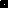 